Publicado en Guadalajara el 18/12/2019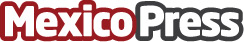 La empresa de tecnología Kueski alcanza 7 años de éxitosLa empresa mexicana de tecnología acumula 7 años de éxitos convirtiéndose en la compañía de Hispanoamérica más importante con más de 2.5 millones de préstamosDatos de contacto:Karen HerreraPR and Editorial Specialist3314686216Nota de prensa publicada en: https://www.mexicopress.com.mx/la-empresa-de-tecnologia-kueski-alcanza-7-anos_1 Categorías: Finanzas Emprendedores Recursos humanos Innovación Tecnológica http://www.mexicopress.com.mx